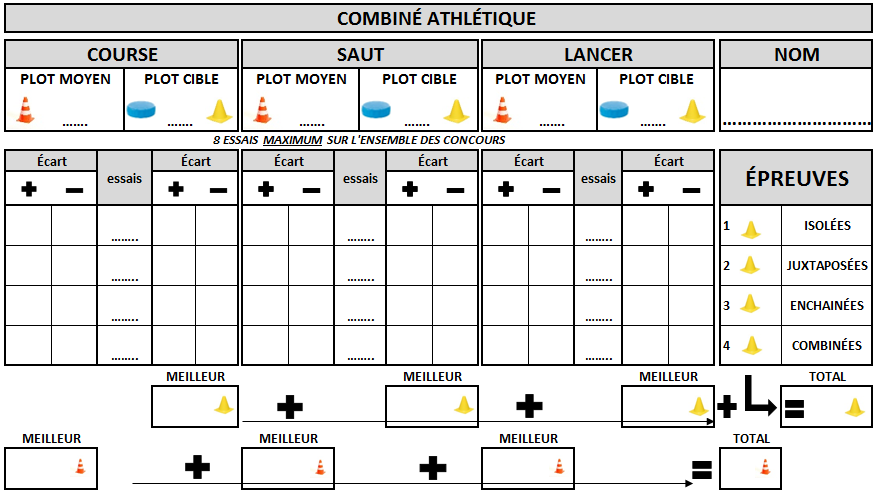 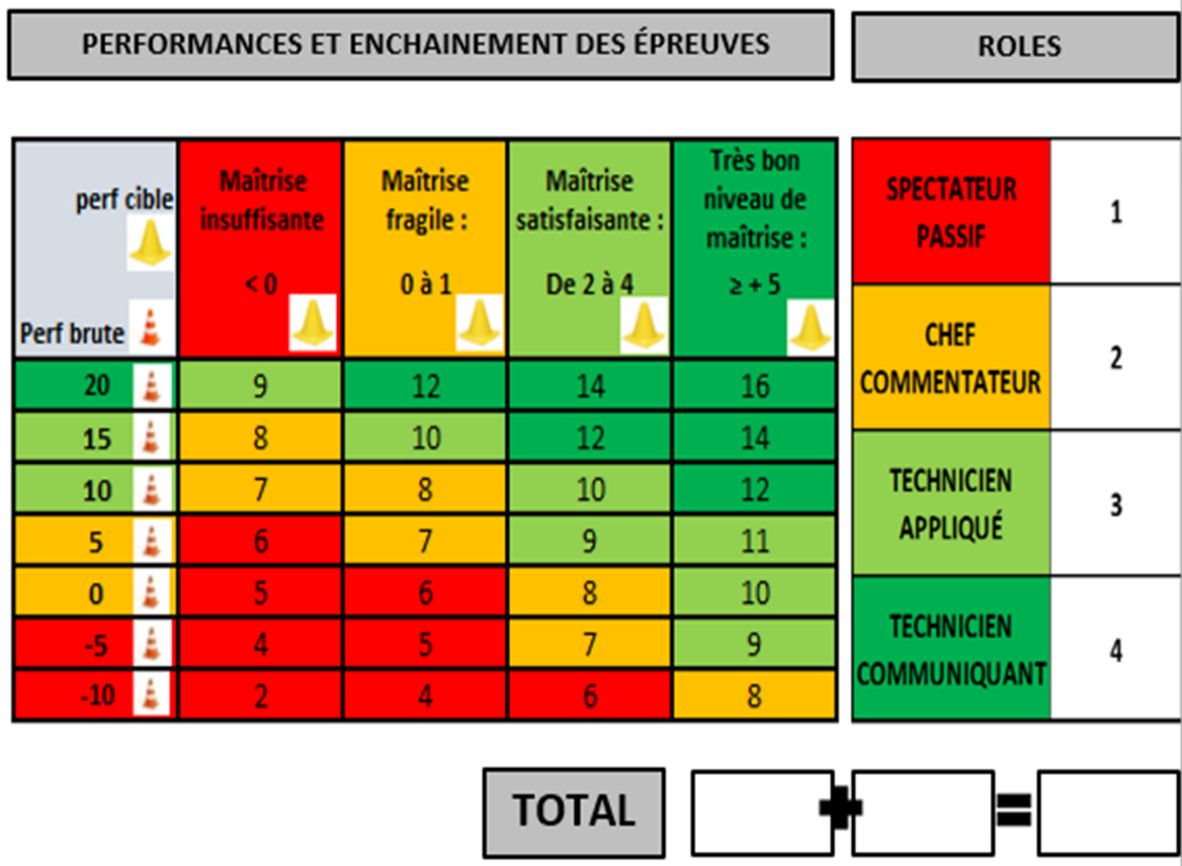 Combiné Athlétique              1ER cycle                                                                              2nde : 2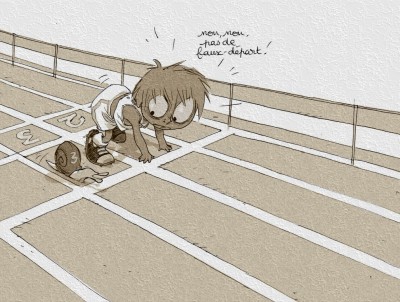 Ce cahier d’entrainement appartient à :………………………………………………………………….  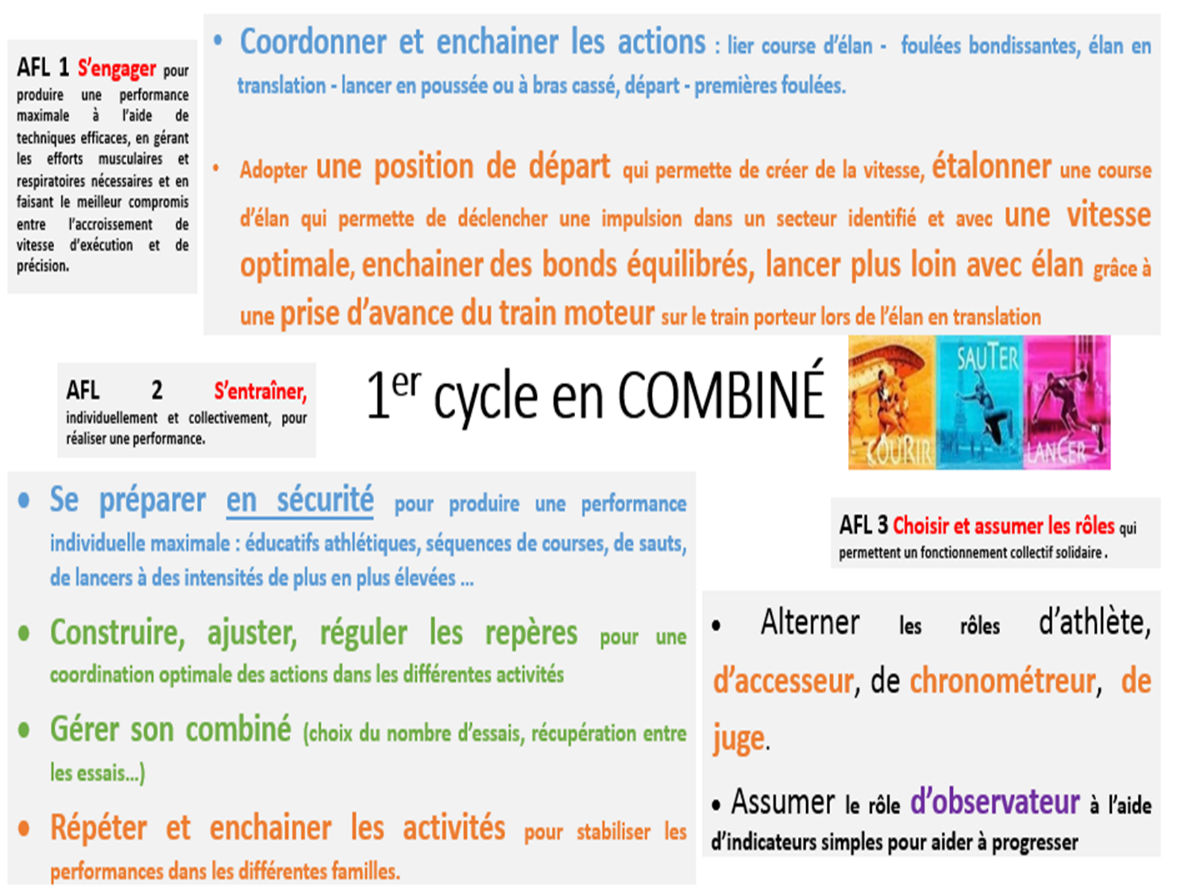 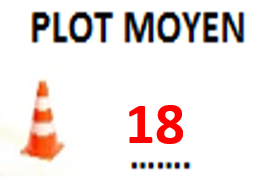 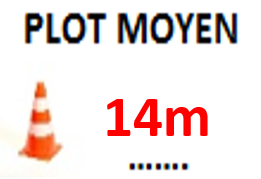 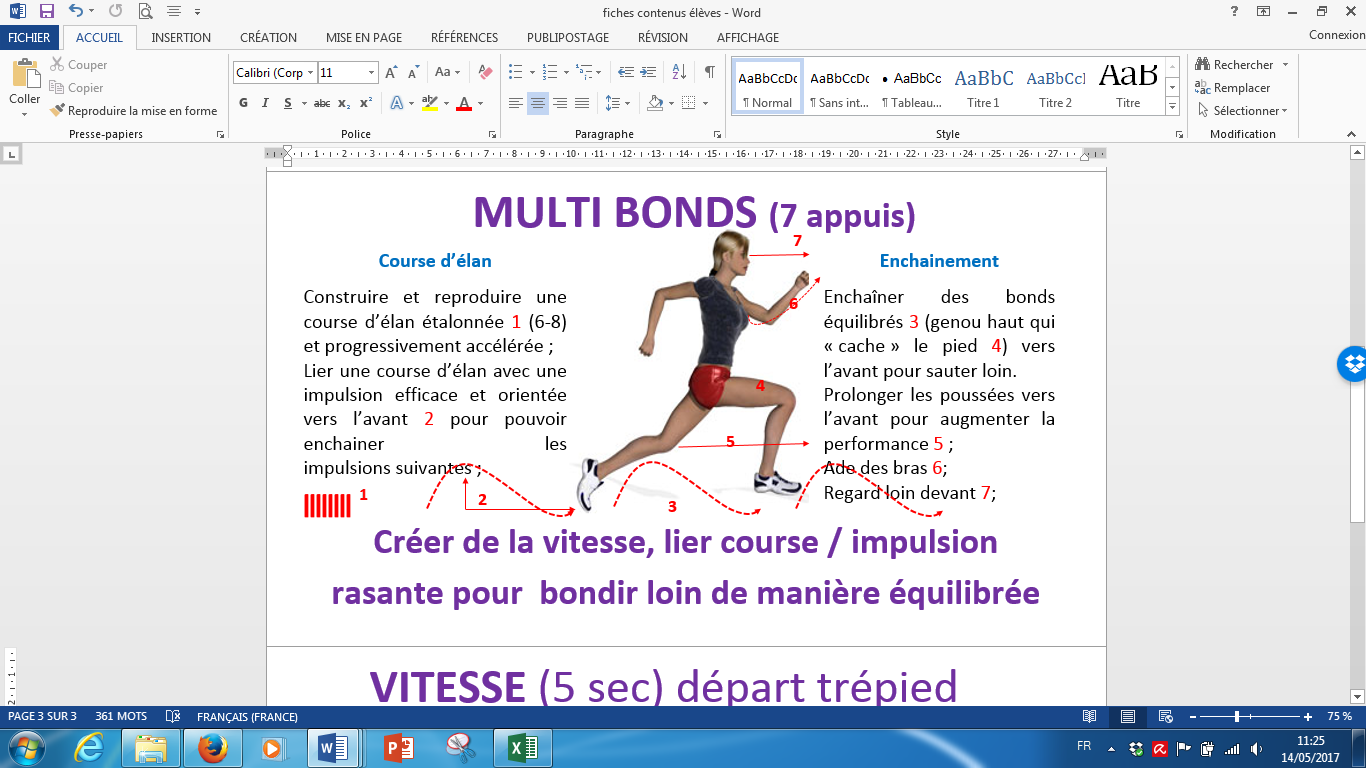 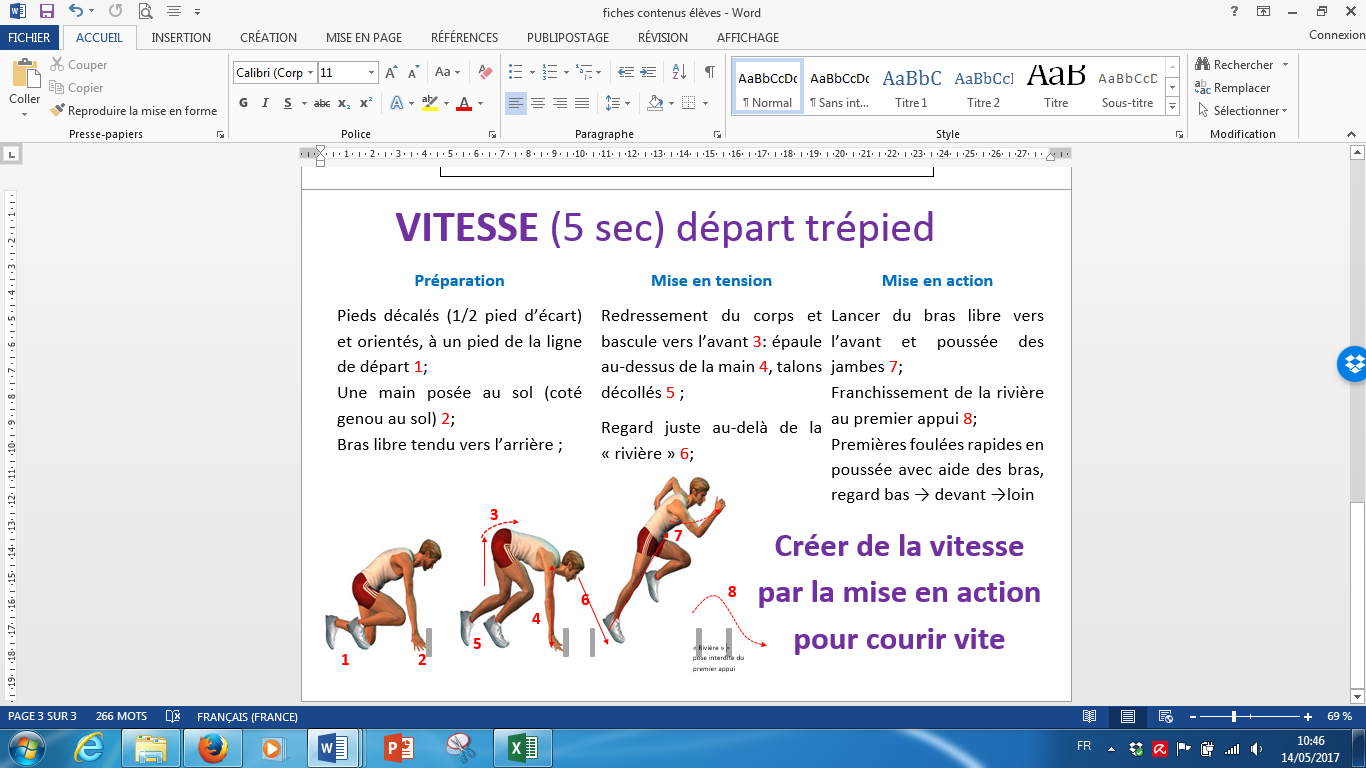 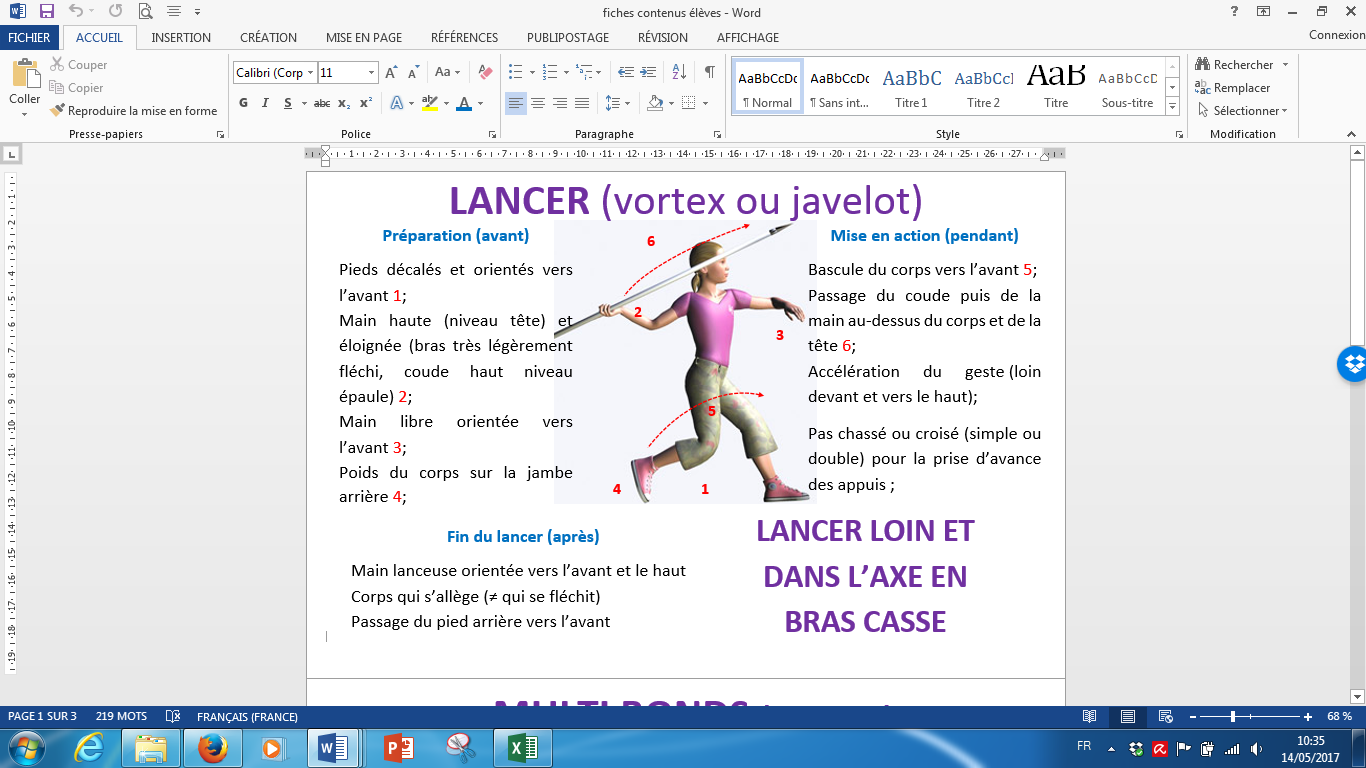 Mes performances AFL 1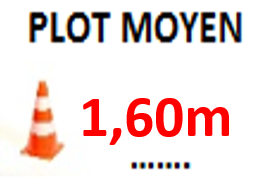 Mes performances AFL 1Mes performances AFL 1Mes performances AFL 1Mes performances AFL 1Vitesse 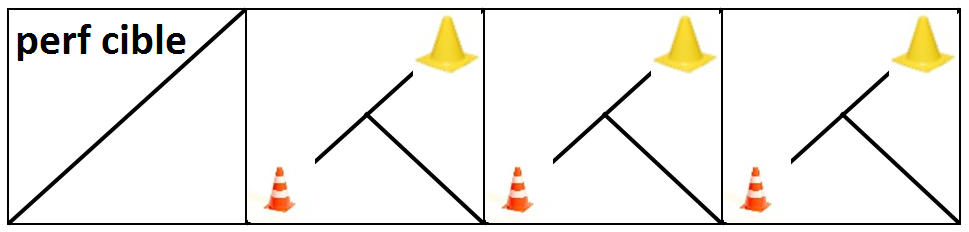 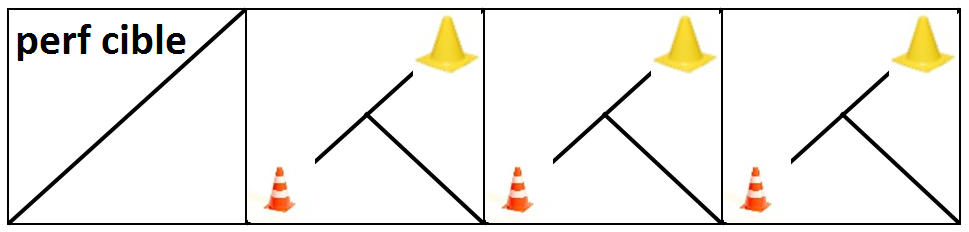 Multi bondsMulti bondsLancer Lancer PERFORMANCE  5 SEC Je me mets rapidement en action grâce à mon placement (trépieds, regard,…)                  □ FRA  □  SAT  □ TBMJ’acquière rapidement de la vitesse et cours dans l’axe jusqu’au bout□ FRA  □  SAT  □ TBMJe me rapproche de ma perf cible□ FRA  □  SAT  □ TBM                                    7 FOULÉESJe prends de l’élan et des marques□ FRA  □  SAT  □ TBMJ’utilise le regard, le genou haut, le pied ressort et les bras  pour garder de l’amplitude    FRA  □  SAT  □ TBMJe me rapproche de ma perf cible□ FRA  □  SAT  □ TBM7 FOULÉESJe prends de l’élan et des marques□ FRA  □  SAT  □ TBMJ’utilise le regard, le genou haut, le pied ressort et les bras  pour garder de l’amplitude    FRA  □  SAT  □ TBMJe me rapproche de ma perf cible□ FRA  □  SAT  □ TBMAIRE DE LANCERJe respecte le règlement (aire d’élan, sécurité)            □ FRA  □  SAT  □ TBM           Mon placement me permettra d’envoyer l’engin dans l’axe             □ FRA  □  SAT  □ TBMJ’accélère mon mouvement □ FRA  □  SAT  □ TBMJe me rapproche de ma perf cible□ FRA  □  SAT  □ TBMAIRE DE LANCERJe respecte le règlement (aire d’élan, sécurité)            □ FRA  □  SAT  □ TBM           Mon placement me permettra d’envoyer l’engin dans l’axe             □ FRA  □  SAT  □ TBMJ’accélère mon mouvement □ FRA  □  SAT  □ TBMJe me rapproche de ma perf cible□ FRA  □  SAT  □ TBMSe préparer s’échauffer AFL 2Se préparer s’échauffer AFL 2Juger apprécier (coacher) AFL 3Juger apprécier (coacher) AFL 3Juger apprécier (coacher) AFL 3Connais et applique les étapes d’échauffement (général, spécifique)                            □ FRA  □  SAT  □ TBM                           Se prépare à l’épreuve en la répétant (faible intensité puis à pleine intensité)                     □ FRA  □  SAT  □ TBMConnais et applique les étapes d’échauffement (général, spécifique)                            □ FRA  □  SAT  □ TBM                           Se prépare à l’épreuve en la répétant (faible intensité puis à pleine intensité)                     □ FRA  □  SAT  □ TBMJuge organisé précis juste       □ FRA  □  SAT  □ TBM                           Coach efficace qui favorise la progression                                                  □ FRA  □  SAT  □ TBM                           Juge organisé précis juste       □ FRA  □  SAT  □ TBM                           Coach efficace qui favorise la progression                                                  □ FRA  □  SAT  □ TBM                           Juge organisé précis juste       □ FRA  □  SAT  □ TBM                           Coach efficace qui favorise la progression                                                  □ FRA  □  SAT  □ TBM                           Projet de classeProjet de classeProjet de classeProjet de classecoeficientRespecter les règles (consignes, fonctionnement)            □ INS  □ FRA  □  SAT  □ TBMS’impliquer dans des  rôles simples                                      □ INS  □ FRA  □  SAT  □ TBMAdopter un langage adapté                                                   □ INS  □ FRA  □  SAT  □ TBMEcouter                                                                                     □ INS  □ FRA  □  SAT  □ TBMRespecter les règles (consignes, fonctionnement)            □ INS  □ FRA  □  SAT  □ TBMS’impliquer dans des  rôles simples                                      □ INS  □ FRA  □  SAT  □ TBMAdopter un langage adapté                                                   □ INS  □ FRA  □  SAT  □ TBMEcouter                                                                                     □ INS  □ FRA  □  SAT  □ TBMRespecter les règles (consignes, fonctionnement)            □ INS  □ FRA  □  SAT  □ TBMS’impliquer dans des  rôles simples                                      □ INS  □ FRA  □  SAT  □ TBMAdopter un langage adapté                                                   □ INS  □ FRA  □  SAT  □ TBMEcouter                                                                                     □ INS  □ FRA  □  SAT  □ TBMRespecter les règles (consignes, fonctionnement)            □ INS  □ FRA  □  SAT  □ TBMS’impliquer dans des  rôles simples                                      □ INS  □ FRA  □  SAT  □ TBMAdopter un langage adapté                                                   □ INS  □ FRA  □  SAT  □ TBMEcouter                                                                                     □ INS  □ FRA  □  SAT  □ TBM0,80,911,11,2